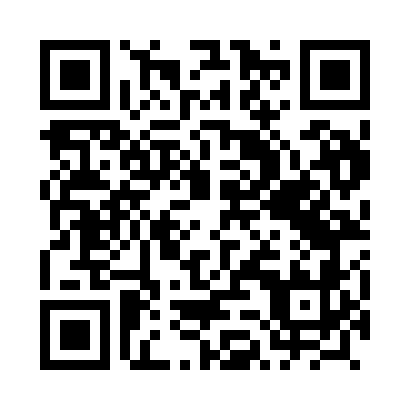 Prayer times for Zwierzno, PolandWed 1 May 2024 - Fri 31 May 2024High Latitude Method: Angle Based RulePrayer Calculation Method: Muslim World LeagueAsar Calculation Method: HanafiPrayer times provided by https://www.salahtimes.comDateDayFajrSunriseDhuhrAsrMaghribIsha1Wed2:265:0512:405:508:1510:452Thu2:255:0312:405:518:1710:463Fri2:245:0112:395:528:1910:474Sat2:244:5912:395:538:2110:485Sun2:234:5712:395:548:2210:486Mon2:224:5512:395:558:2410:497Tue2:214:5312:395:568:2610:508Wed2:204:5112:395:578:2810:509Thu2:204:5012:395:588:3010:5110Fri2:194:4812:395:598:3110:5211Sat2:184:4612:396:018:3310:5312Sun2:174:4412:396:028:3510:5313Mon2:174:4212:396:038:3710:5414Tue2:164:4112:396:048:3810:5515Wed2:154:3912:396:058:4010:5616Thu2:154:3712:396:068:4210:5617Fri2:144:3612:396:068:4310:5718Sat2:134:3412:396:078:4510:5819Sun2:134:3312:396:088:4610:5920Mon2:124:3112:396:098:4810:5921Tue2:124:3012:396:108:5011:0022Wed2:114:2812:396:118:5111:0123Thu2:114:2712:396:128:5311:0124Fri2:104:2612:406:138:5411:0225Sat2:104:2412:406:148:5611:0326Sun2:094:2312:406:148:5711:0327Mon2:094:2212:406:158:5811:0428Tue2:094:2112:406:169:0011:0529Wed2:084:2012:406:179:0111:0530Thu2:084:1912:406:189:0211:0631Fri2:084:1812:406:189:0411:07